2021 Super Bowl “Make a Game Plan” Impaired Driver CampaignSocial Media GraphicsPlease download and use these social media graphics that you can incorporate into your social media.  Some things shouldn’t be left to chance. Have a game plan for after the Super Bowl, so everyone has a safe ride home. #SuperBowl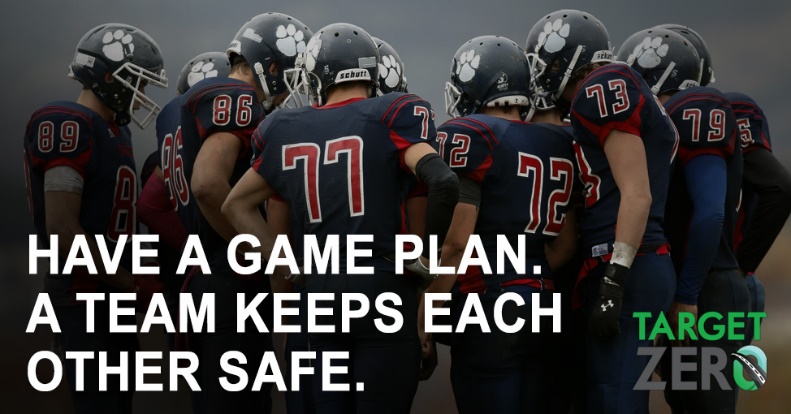 We can all keep our roadways safe if we intervene to stop our friends from driving impaired. Make the call – get a taxi, a rideshare or a designated driver. #SuperBowl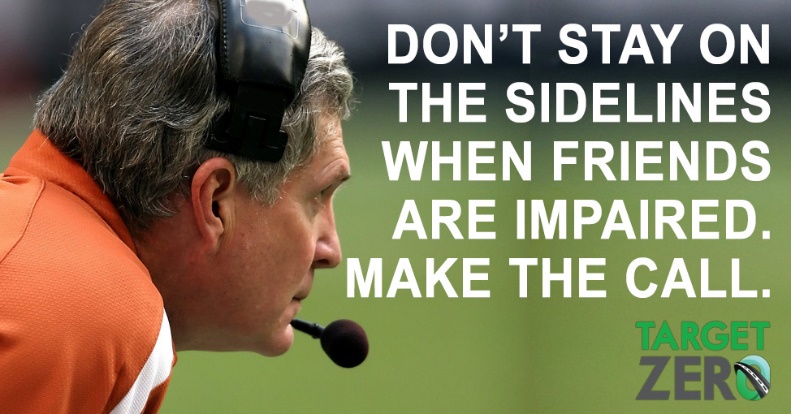 Everyone can prevent impaired driving. Most Washingtonians (81%) will intervene to prevent impaired driving when they can.  Take action. #SuperBowl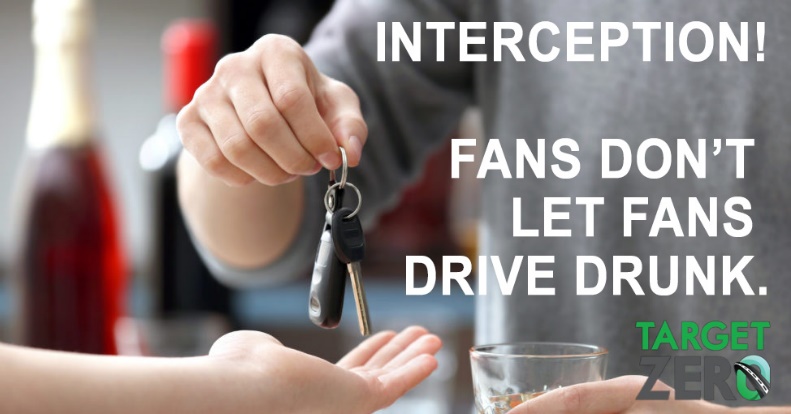 When the game is over, make the right call. Get everyone home safely in a cab, a rideshare or with a sober designated driver. #SuperBowl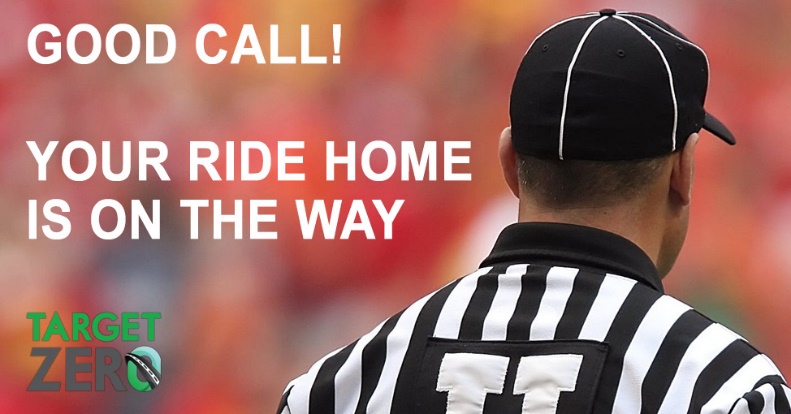 Have a Game Plan for Super Bowl Sunday so everyone gets home safe. #SuperBowl 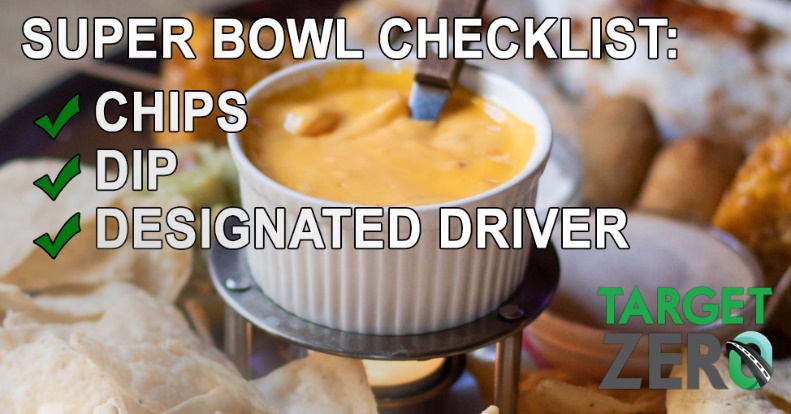 A good coach knows when to put in a substitute. A designated driver is a great team player. #SuperBowl  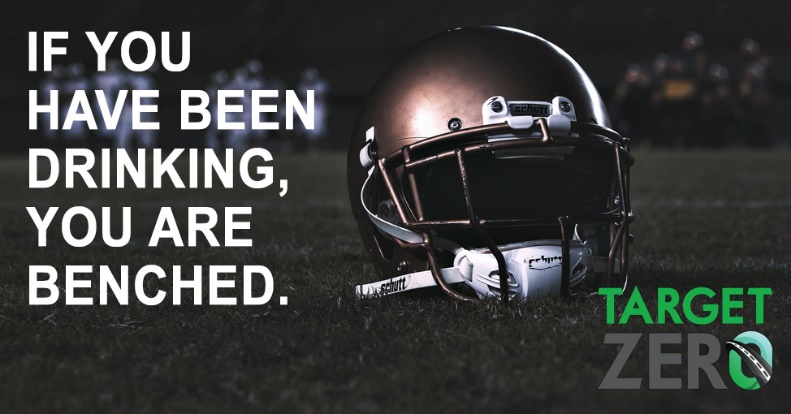 Enjoy the Super Bowl, but make sure you plan to get home safely after the game. #SuperBowl  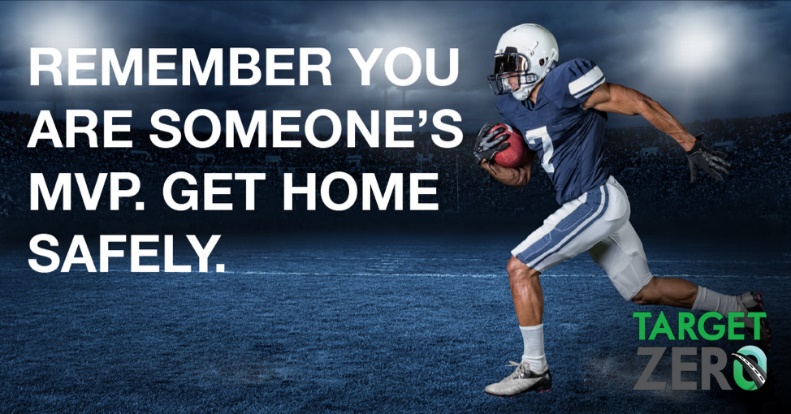 Everyone can prevent impaired driving. Most Washingtonians (81%) will intervene to prevent impaired driving when they can.  Take action. #SuperBowl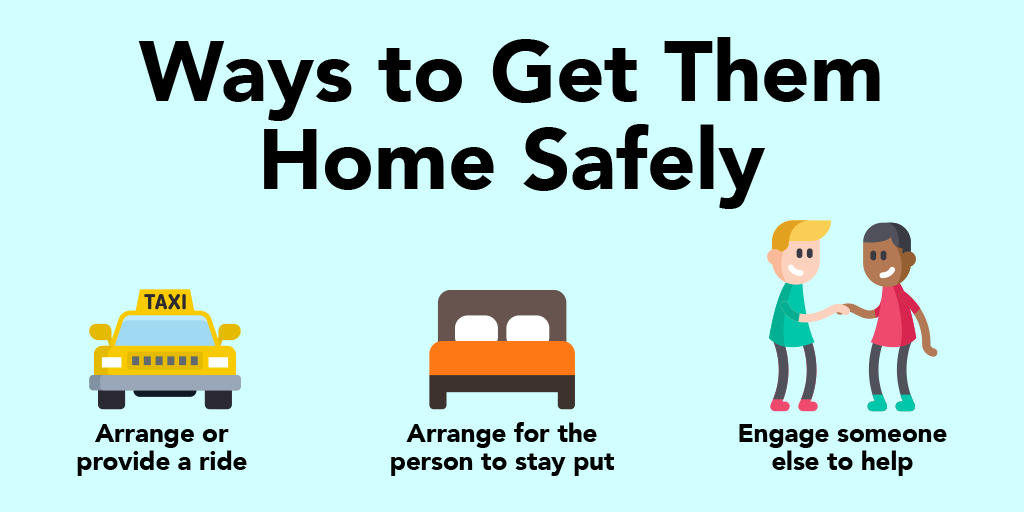 